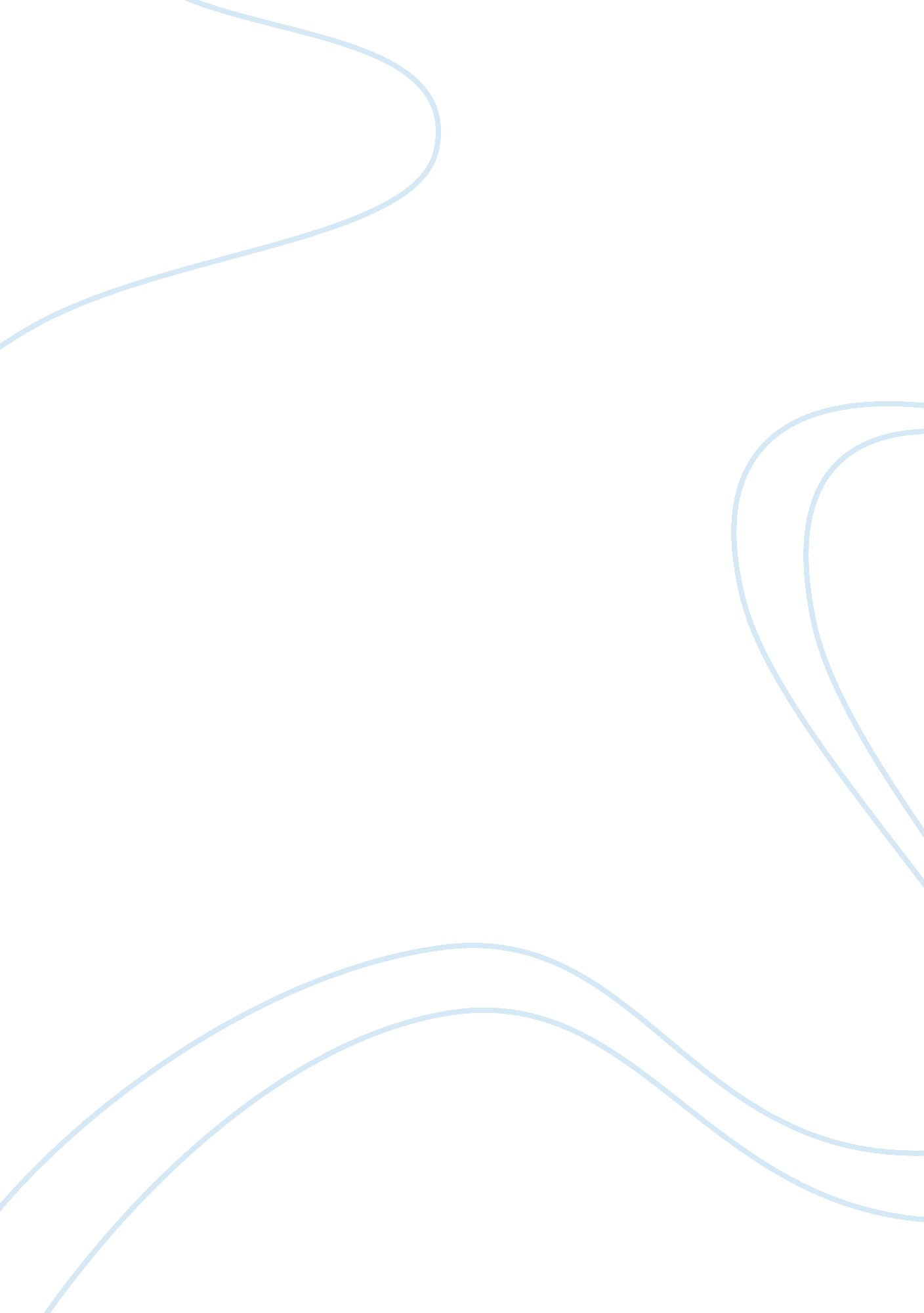 Handling disasters by use of remote controlBusiness, Management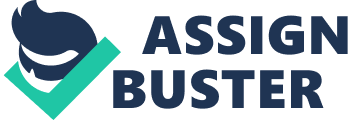 ﻿Article Critique 
Introduction 
Fire is helpful when put into proper use but distractive if misused. Fire moves when controlled results into useful resource unlike when misused since a lot of property or even life may be destroyed. Nonetheless, in as much as safety measures are available, fire accidents still takes place. Comparing three cases of fire incident, we are able to identify the common mistakes and ways to avoid those mistakes (International Journal of Remote Sensing, 2012). 
Brief Summaries of each article 
1. Criteria for fire management in hospitals 
Hospital needs a plan criteria and safety procedures due to its nature in terms of functions and occupation features. Hospital fires are common in the recent times in comparison to the past times. The case of " Bursa Sevket Yilmaz Hospital fire” killed nine patients whereas " Cleveland hospital fire" 121 patients died due to the proactive nature of Bursa in comparison to Cleveland (Simsek & Akinciturk, 2012). 
2. Posttraumatic Stress Symptoms after Exposure to Two Fire Disasters 
Fire survivors normally have a lot of stress, which if not properly handled, can give birth to acute and chronic stress signs. The younger aged can survive with psychosocial therapy and support from family and friends accompanied by hasty legal measures helps the patients in the healing process (Public Library of Science, 2012). 
3. Handling Disasters by Use of Remote Control: A Case Study of the Large Fires in the Peloponnese, Greece 
In order to minimize the occurrence of fire tragedies, fire managers and national authorities needs to get the information concerning the size of the region affected in the course and followed by the extinction of the fire. The article seeks to find if the information from Earth Observation, through the International Charter Space, and Major Disasters' is reliable, in case the present requires urgent handling of the environmental disaster preparedness. Purposeful the information traced with a powerful garget and revealed the extent and the magnitude, plus the implication in Peloponnese with the appeal from National Forest Service teaming up with the World Wide Fund for Nature (WWF) Hellas. The domino effect included the magnitude of the disaster plus the possible operational application of remote sensing for accurate and timely information to neighboring, nationwide and global organizations relating the aftermath of fire effects (International Journal of Remote Sensing, 2012). 
Critique of the articles 
The most informative article was the article with a case study from Greece. The article handless fires proactively and devises measures to investigate the fire thoroughly. It later on reports the information to the public to create awareness. There is also use of technology employed to ensure that future fires detected and prevented (International Journal of Remote Sensing, 2012). In order to minimize the occurrence of fire tragedies, fire managers and national authorities needs to get the information concerning the size of the region affected in the course and followed by, the extinction of the fire. The use of latent growth modeling (LGM) analyses to find out the extent of stress also called the stress trajectory and the predictors in the two cases and comparison set. Disaster severe burn survivors’ wounds are aggravated compared to survivors without burn injuries. Fire disaster survivors’ chances of stress are heightened in the short term than in the long term which depends on various factors. 
The result of advanced healing procedures and care surroundings is the vulnerability of fire occurrence in the hospitals, which requires safety measures to prevent fire due to the technological demands. Placing measures to be adopted, critically analyzing the possible inducing and diffusing fires in hospitals ensure prevention to ensure patients handling appears perfect during such cases (Simsek & Akinciturk, 2012). 
References 
International Journal of Remote Sensing. (2012). Handling Disasters by Use of Remote Control: 
A Case Study of the Large Fires in the Peloponnese, Greece. 29 (6), 1847-1853. 
Doi: 10. 1080/01431160701874553 
Public Library of Science. (2012). Posttraumatic Stress Symptoms after Exposure to Two Fires 
Disasters: Comparative Study. N. D. Internet Resource. 
Simsek, Z., & Akincıturk, N. (2012). Comparative Analysis of Two Major Hospital Fires. E- 
Journal of New World Sciences Academy (NWSA), 7(2), 532-543. 